JAARVERSLAG 2021 VERENIGING “DE BINNENVAART”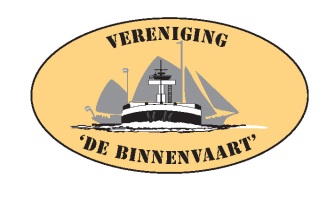 Verenigingsnieuws Het jaar 2021 is traag op gang gekomen. Veel was niet mogelijk in de eerste helft van het jaar. Om te beginnen geen nieuwjaarsreceptie. Pas in april kwam mondjesmaat de eerste versoepeling en is het bestuur sinds oktober 2020 voor het eerst weer in vergadering bij elkaar geweest, met de nodige afstand.Mei was landelijk nog een proefmaand, maar vanaf 5 juni was het Binnenvaartmuseum, als doorstroomlocatie weer toegankelijk en werden de bezoekers welkom geheten.De vrijwilligers zijn ondertussen niet bij de pakken gaan neerzitten, maar zijn onverdroten binnen de mogelijkheden doorgegaan met hun inzet voor de vereniging. Ledenadministratie    Aan het begin van het jaar kende de ledenlijst een aantal van 2855 adressen.In 2021 hebben zich 110 nieuwe leden aangemeld en 40 leden zelf opgezegd. Na verwerking van de andere mutaties is het aantal bij de jaarwisseling uitgekomen op 2802 leden, die ons periodiek BINNENVAART toegestuurd krijgen. Enkele leden zijn alleen donateur.In 2022 hopen we, dat de beurzen en andere evenementen weer georganiseerd kunnen worden om niet leden te bereiken en te enthousiasmeren lid te worden van onze vereniging. JaarvergaderingIn de gebruikelijke maand maart was het niet toegestaan fysiek een ALV te organiseren. Zodra  het kon, werd de datum bekend gemaakt en in de laatste week van juni het ruim van de MAROT geschikt gemaakt om de toestroom op zaterdag 26 juni te kunnen verwelkomen. De opkomst bestond uit 60 leden. Er was genoeg ruimte om te kunnen zitten. Van de bestuursleden had Willem Verschuren zich  geëxcuseerd, daar hij verhinderd was. De overige vijf waren present achter de tafel om verslag te doen en verantwoording af te leggen over het jaar 2020. De voorzitter bracht in zijn rede “bijzonder”  naar voren: de inspanningen, die de vrijwilligers ondanks alles in 2020 toch nog voor elkaar hebben gekregen, in en rond het Binnenvaartcentrum, thuis en in den lande, op de vernieuwde webpagina, en als zichtbaar resultaat elke twee maanden de BINNENVAART, het accuraat houden van de databank “De Binnenvaartschepen”,  een actuele staat van de financiën en de ledenadministratie, en het warm houden van de contacten in de Dordtse samenleving, inclusief de politiek.   Nadat de notulen en het jaarverslag van de hand van de secretaris Therese van Laak aangenomen zijn, is ook de financiële verantwoording, opgesteld door de penningmeester Kees Wirken, geaccepteerd en het bestuur op verzoek van Bart van Verre namens de kascontrolecommissie decharge gegeven voor het jaar 2020. De aanpassing van de contributie voor de jongeren en de senioren van € 36,00 naar € 38,00 voor het jaar 2022 is zonder wederwoord mee ingestemd geworden. De twee bestuursleden zijnde de penningmeester en de secretaris, die statutair aftredend zijn, maar zich weer herkiesbaar hebben gesteld, zijn zonder tegenstem door de aanwezige leden wederom als bestuurslid benoemd. Met dank voor het in hen gestelde vertrouwen. BestuursactiviteitenDe samenstelling van het bestuur is het gehele jaar onveranderd gebleven. Naast Ad Schroot als voorzitter en Kees Wirken als penningmeester maakten Therese van Laak als secretaris en Gijsbert Snijder, Gerrit van Dodewaard en Willem Verschuren deel uit van het bestuur. Het bestuur is ondersteund door de inbreng van Jos Hubens, ambassadeur van de vereniging. Het bestuur is zesmaal in vergadering bijeen geweest. De eerste in 2021 was zaterdagochtend op 11 april. De laatste daarvoor was op 10-10-2020 geweest. Normaal is de bestuursvergadering dinsdagavond. Op last van de overheid is de afgelopen periode het nodige aan regelgeving opgelegd. Als extra eis voor de ANBI status is door het Ministerie van Financiën het Standaardformulier voor het publiceren van de financiële gegevens ontworpen, dat op de webpagina is geplaatst. Vervolgens is op 1 juli 2021 de Wet Bestuur en Toezicht Rechtspersonen van kracht geworden, bedoeld om het bestuur en toezicht van verenigingen en stichtingen te verbeteren. Dit ter voorkoming van wanbestuur en misbruik van positie. In dit verband zijn de statuten van de vereniging tegen het licht gehouden. De financiële kant met de jaarlijkse verantwoording en een kascontrolecommissie is in orde. De vereniging heeft een collegiaal bestuur, wat inhoudt, dat alle bestuursleden een gelijkwaardige stem hebben. Wat niet in de statuten geregeld is, is hoe wordt omgegaan met situaties, wanneer een of enkele bestuursleden de bestuurstaak niet kan/kunnen uitvoeren, al dan niet tijdelijk.  In 2022 zullen de statuten aangepast worden aan de laatste regelgeving en actualiteit. Als derde administratieve opdracht is vanaf maart 2022 een UBO registratie bij de Kamer van Koophandel verplicht. Ter bestrijding van witwassing en terrorisme moet gemeld worden wie belanghebbenden van een organisatie zijn. In geval van een vereniging worden bij afwezigheid van statutaire belanghebbende de bestuursleden administratief als belanghebbende aangemerkt, ondanks dat ze financieel geen belang hebben. In de stille tijd heeft de secretaris een beleidsstuk opgesteld met de ontwikkelingen en resultaten over de voorbije periode en vervolgens de plannen en visie over de nabije toekomst geschetst: van 25 naar 40 jarig bestaan. Omdat het document voor alle leden van belang geacht wordt, is het artikel integraal opgenomen in BINNENVAART, nummer 2021 – 4.Web presentieOnze nieuwe webpresentatie is ruim anderhalf jaar in de lucht en het blijkt, dat de bezoekersaantallen hoger zijn dan vóór 2020. In ieder geval is het contactformulier sneller gevonden en eenvoudiger te hanteren. Letterlijk achter de schermen wordt veel werk verzet door de vrijwilligers, met groeiend zichtbaar resultaat. Om te beginnen met de alom bekende en veel geraadpleegde databank De Binnenvaartschepen. Eind 2021 staan er bijna 17.500 vaartuigen in beschreven tegenover 17.010 aan het begin van het jaar, en 85.500 foto’s, tegenover 78.700, een toename van 6.800 scheepsfoto’s. De data-vrijwilligers kunnen ondanks hun nijvere inzet nog niet alle aangeboden mutaties zo accuraat en op de korte termijn invoeren, als het streven is. Het grote winstpunt van de vernieuwde webpagina is de mogelijkheid tot uitbreiding. In 2021 is een behoorlijke slag geslagen in de digitalisering van ons bezit. Objecten van het museum werden gefotografeerd en zijn onder het binnenvaartlogo Collectie Binnenvaartmuseum met uitleg en informatie te vinden, zo nodig verhelderd met foto’s uit de praktijk. In het museum zijn QR-codes bij de voorwerpen geplaatst, waarmee bezoekers middels hun geavanceerde telefoon op de webpagina kunnen komen en direct toegang tot de uitleg en informatie krijgen. Resultaat van goed teamwerk. De Collectie Binnenvaartmuseum is onderverdeeld in: gebruiksvoorwerpen, zoals een brittelhaak, een strangenklem; navigatie, zoals een bolbaken, een boordlicht, scheepsmodellen, met foto’s van de originele schepen erbij gevoegd en een verwijzing naar onze databank De Binnenvaartschepen. En een overig waarin opgenomen de maquette van de scheepswerf  ‘De Biesbosch” en de vitrine vol met miniaturen van scheepsmodellen, allerlei soorten kranen en nog meer. Een apart vermelding verdienen de Vlaggen. Onze vlaggenvrijwilliger heeft thuis de vele dozen met vlaggen uitgezocht en gefotografeerd, waarna de vlaggen op alfabetische volgorde op de webpagina zijn gezet en op te zoeken zijn,  daarmee op naam toegankelijk zijn geworden. Het werk is op dit moment geklaard tot en met de vlag van Reederei Kaufer.Onder Documentatiecentrum is onze laatste versie van de boeken- en tijdschriftenlijst te raadplegen en de link naar onze facebookpagina en YouTube te vinden. Deze links zijn ook snel onder Navigatie te vinden. Tenslotte kan bij de collectie de volledige inhoud van alle Specials over de binnenvaart, verschenen tot en met 2018, ingezien worden. Het zelfstandige Binnenvaarttaal  is met een eigen logo direct bereikbaar geworden. Het periodiek ‘Binnenvaart’De redactie is er in geslaagd ook onder de nieuwe omstandigheden weer 6 nummers van ons periodiek BINNENVAART af te leveren. Elk 72 bladzijden dik. Naar de ontvangen reacties te oordelen wordt de inhoud zeer gewaardeerd en is het één van de pijlers, waar de vereniging op drijft. Het thema ‘voortstuwing’ van 2020 is in 2021 doorgelopen. In dat kader is in de artikelen aandacht besteed aan de ontwikkeling van vaartuigen, zoals een sleepschip dat is omgebouwd naar een motorschip, een sleepboot, dat is gaan duwen, een motortankschip, dat een duwboot is geworden, ook aan de geschiedenis van een motorenfabriek, aan de diversiteit van scheepsmotoren met de fotorubriek ‘schepen en hun motoren’, en een artikel over het begin van het olietransport met vaten op dek naar speciale tankmotorschepen heden. Speciale vermelding verdient nummer 2021 – 3, dat nagenoeg geheel gewijd is aan de rederij Raab Karcher. In haar levensloop vanaf 1848 komt de ontwikkeling van sleep- naar duwvaart en van stoom- naar motorvaart aan bod, de ontwikkelingen in het transport over water tegen de achtergrond van de economische en politieke turbulenties in Duitsland en in de wereld.Voor zover bekend is dit de eerste keer, dat er zo een uitgebreide publicatie over deze rederij, die bijna anderhalve eeuw bestaan heeft, is verschenen, met talrijke en soms unieke foto’s.Als tastbare herinnering is in Duisburg-Ruhrort de voormalige stoomradersleepboot Oscar Huber bewaard gebleven en als museumschip te bezoeken. Verder is vermeldenswaard de serie over de West-Duitse kanalen, het artikel over de ontwikkeling van het kolentransport en de serie over de wisselwerking van binnen- en kustvaart, zout en zoetwater.Op onze webpagina is onder Index Periodiek Binnenvaart de inhoudsopgave van elk nummer terug te vinden.Het BinnenvaartcentrumDe ontwikkelingen rond De Biesboschhal lopen moeizaam en niet altijd helder. Partijen werden uitgenodigd een gebruiksplan voor de hal in te leveren. Van de acht ingediende plannen was vereniging De Binnenvaart in zes deelgenoot. Ons idee omvatte een uitgebreid en toegankelijk Binnenvaartdocumentatiecentrum, met een museaal en educatief aspect. Voor de vereniging is de hal alleen daarom al interessant als verbinding tussen het Binnenvaartcentrum (RENÉ SIEGFRIED) en Leefwerf De Biesbosch in de Zuidelijke Insteekhaven (MAROT). Echter alle plannen zijn in de gemeentelijke molen weggewuifd. De wind lijkt uit een andere hoek te zijn gaan waaien en in 2022 dient het hele proces weer opnieuw opgetuigd te worden.Het burgerinitiatief Leefwerf De Biesbosch krijgt wel meer gestalte. Inmiddels liggen er in de Zuidelijke Insteekhaven het ZWARTE ZWAANTJE, de kleine Franse motor GERAN, de kempenaar LA BOHÈME, de spits AVENIER, het mvs OOSTERWIJK en de stoomsleepboot HUGO. (fase 1). De MAROT zal er later ook gaan liggen, als centraal museumschip.De werkzaamheden aan de kade aan het Wantij (fase 2) zijn uitgesteld en niet meer in 2021 begonnen. Als het terrein en de toegangsweg langs De Biesboschhal schoon gemaakt en bestraat is, zal het Binnenvaartcentrum naar voren verhaald worden om later weer terug te gaan naar de huidige plek. Maar dan zal er volgens plan wel een ontvangstponton tussen wal en schip gelegd zijn. De gemeente gaat het insteekhaventje, waar de VEERDIENST 3 nu haar vaste ligplaats heeft, verruimen gelijktijdig met de kadevernieuwing, maar het is onzeker, of de VEERDIENST er haar ligplaats terugkrijgt.Onderhoud aan boordOndanks de sluiting van het museum voor bezoekers is er door de vrijwilligers hard gewerkt op de MAROT. De vloer van het ruim is helemaal in de verf gezet. Na de waterdichte deur tussen de laadruim en de machinekamer is verder gewerkt aan de inrichting van het ruim met een tochtdichte in- en uitgang, aan- en afvoer van water, sanitair met originele en unieke betegeling. Met het geld van de provinciale subsidie zijn 18 vitrinekasten gekocht. In de kluis voorop is een origineel klipanker terug opgehangen. Geregeld wordt de roef bewoond door tijdelijke gasten.Twee nieuwe vrijwilligers hebben zich vol overgave gestort op het onderhouden en verfraaien van de RENÉ SIEGFRIED. De hele opbouw is rondom fraai met gele en witte lak opgefrist. De internet verbinding aan boord is verbeterd, dankzij een andere nieuwe vrijwilliger.Het binnenvaartmuseumNa de heropening van de musea op 5 juni 2021 is het weer drukker geworden en kwamen er weer meer en meer mensen het museum bezoeken of voor speciaal georganiseerde evenementen. Het museum was ingericht als een doorstroomlocatie. De eerste aanzet na de vakantie was de Open Monumentendag op 11 september. Op 25 september en 23 oktober was er een groepsbezoek uit Alblasserdam, inclusief lunch. Op 12 oktober  een groep oud-schippers uit Raamsdonksveer. Op 2 oktober was er een geanimeerde lezing over de sloperijen van Hendrik-Ido-Ambacht. De tijd was te kort om alles naar voren te brengen. Dit kan dus een vervolg krijgen. Het knopersgilde heeft op 2 oktober en 6 november weer menige knoop in het touw kunnen leggen. Een andere geregelde bezoekgroep is de Dordtse Seniorenbond, maandelijks op de dinsdagmiddag. Een groot succes was de boekenmarkt op 16 oktober, georganiseerd op de RENÉ SIEGFRIED en in het ruim van de MAROT. Ook veel Dordtenaren kwamen er op af, dankzij de bekendmakingen in de plaatselijke media en via de Dordtpas. Dit evenement is voor herhaling vatbaar en staat al op het rooster van 2022. In november is het druk geweest. Elke zaterdag was er wat loos, begonnen met de jaarbijeenkomst van de vereniging Scheepjes in flessen, vervolgens de modelbouwgroep de Devel, met hun grote variatie in vaak werkende modellen. Andere zelfgemaakte artikelen konden met december in zicht op de Cadeautjesmarkt aangeschaft worden. Een dag later, op 21 november had Scouting Nederland haar wachtschependag besproken. Aangezien het thema voortstuwing is verlengd is de wisselvitrine met de ontwikkeling van spierkracht via verbrandingsmotoren naar de laatste technieken in 2021 niet veranderd.Behalve onze Algemene Ledenvergadering heeft ook Provinciale Staten van Zuid-Holland op 23 augustus met de commissie Waterdriehoek vergaderd in het ruim, evenals de Provinciale Waterstaat op 27 oktober. Net zo als het in 2021 mede door de vereniging opgerichte Klein Schippersgilde Dordrecht, een vereniging van kleine passagiersschepen in de Drechtsteden, waar de vereniging met de VEERDIENST 3 in participeert. De gemeente Dordrecht en diverse Verenigingen van Eigenaren van het gebied Stadswerven weten het Binnenvaartcentrum ook als vergaderplek te vinden.  Alles bij elkaar heeft het Binnenvaartcentrum toch een aanzienlijk aantal bezoekers gehad. Zaterdag 18 december was de laatste open dag in 2021 van het museum.Het scholenprogrammaMet alle opgelegde beperkingen en perikelen rond de scholen zijn er geen contacten gelegd met scholen in de regio voor de presentatie op de scholen over het onderwerp binnenvaart en de erop volgende excursie op ons Binnenvaartcentrum. Toch is er wel het een en ander te melden.  De gidsen hebben in oktober kennis gemaakt met Alex te Boekhorst, de nieuwe scholencoördinator als opvolger van Jan van der Westen. Hij heeft zich al actief verdiept in het lesmateriaal om de veranderingen, zoals de QR codes in het museum, in te passen in de lesboekjes. Ook de mogelijkheden van de aanraaktafel zijn een nieuw element. Digitalisering en erfgoedHet laatste sluit mooi aan op de ontwikkelingen op de het terrein van de digitalisering. Met niet aflatende ijver zijn de betrokken vrijwilligers in 2021 doorgegaan met het fotograferen van scheepsmodellen en objecten, waarna deze worden voorzien van een QR code, waarmee dan weer ter plekke in het museum meer achtergrondinformatie en foto’s op te roepen zijn. Tegelijkertijd is dezelfde informatie op de webpagina achter het logo Collectie Binnenvaartmuseum toegankelijk. Het werkt aldus tweeledig.De aanschaf van de aanraaktafel (touch table), mogelijk gemaakt door een subsidie uit het Provinciale Digitaliseringsfonds van het Prins Bernhard Cultuurfonds en geplaatst in de leeszaal van de RENÉ SIEGFRIED, is een zeer bruikbare uitbreiding in het presenteren van informatie over de binnenvaart door de interactieve programma’s, die er op gezet zijn en kunnen worden.  Zowel voor de bezoekers als, hopelijk binnenkort, voor de scholieren.Onze eigen digitale informatie staat er op, maar inmiddels ook vaarwegen en informatie van Rijkswaterstaat. Verder zijn er zelf gemaakte nautische vraag en antwoord spelletjes op gezet.   SchenkingenErfgoed is dat wat we belangrijk vinden om heden te tonen en door te geven aan later.Het afgelopen jaar heeft de vereniging van de NPRC hun haven- en vaarwegenkaarten geschonken gekregen. Onder de nautische boeken is verder noemenswaard een loodsenboek uit 1973 voor het varen op de Rijn en de Moezel en een serie boeken over de Donau. In juli werd onze collectie modellen in één keer uitgebreid met 10 schepen van de befaamde NRV-vloot: acht mooi gelijnde sleepboten, die als bijnaam ‘Donald Duckies’ hadden, de sleep/duwboot PIET HEIN en als nummer tien een model van het ooit grootste sleepschip de GROTIUS, 4207 ton. In de voorafgaande 12 maanden door Harm Schön gemaakt en op 15 juli 2021 door het echtpaar Schön aan een dankbare vereniging geschonken. Kort erna kreeg de vereniging van het echtpaar Njjhof een jubileumbord van de NRV en een prachtig model van de stoomsleepboot IJMIR, nevens boeken en vlaggen. Dhr. B. Broere schonk zes zelf gemaakte zeer gedetailleerde scheepsmodellen . In december overhandigde de familie Durinck een tiental zelfgemaakte fraaie modellen van de welbekende Damcovloot. Eind 2021 werd het Binnenvaartmuseum verrijkt met een mooi model uit Arnhem van een nog in onze collectie ontbrekend model van een omgebouwde kempenaar. Een ‘echt’ object is de Beenhakker roeiboot, die om niet opgehaald kon worden.Moeizamer gaat de strijd om het behoud van de opbouw van de sleepboot DAMCO 21, oftewel de ALEXANDER VON ENGELBERG, in 1959 gebouwd als de laatste en volgens vele een van de mooiste sleepboten. Vereniging ‘De Binnenvaart’ kon de opbouw om niet verkrijgen en de gemeente Zwijndrecht zocht enthousiast mee voor een geschikte plek. Als dependance van het Binnenvaartmuseum was het plan de geschiedenis van de vermaarde Damco Scheepvaart Maatschappij in woord en beeld te laten zien. De aangewezen locaties stuitten echter op problemen en met grote spijt moest de vereniging afzien van het aanbod van de gemeente Rotterdam. De opbouw is nog niet gesloopt en staat aan de wal in Rotterdam.Vereniging ‘De Binnenvaart’ in actieEerder zijn de activiteiten aan boord van de RENÉ SIEGFRIED en de MAROT aan bod gekomen. Veel activiteiten en beurzen zijn vroegtijdig afgelast, of in het geheel niet georganiseerd. Wat wel door is gegaan is Europort in Ahoy Rotterdam, gehouden van 2 tot en met 5 november en de vereniging was er elke dag met een stand present. In Dordrecht was de vereniging prominent in zicht tijdens het Big Rivers festival, dat gehouden werd van vrijdag 16 tot en met zondag 18 juli. Het ZWARTE ZWAANTJE fungeerde als drijvend podium voor de uitvoerende muzikanten. De VEERDIENST 3 als varend muziekpodiumschip.De VEERDIENST 3 heeft ook weer Sint Nicolaas mogen binnenvaren in Dordt.  Tussendoor heeft de vereniging meegedaan met het tv programma van KRO/NCRV “Klaas kan alles” en met het project Dordt 5 D met het leveren van scheepsverhalen uit het verleden op verzoek van Stichting Verborgen Stad.VEERDIENST 3Vanaf 1 juli kon er weer gevaren worden met het dagpassagiersschip VEERDIENST 3. Tot 14 november zijn er 34 vaardagen geboekt en hebben veel mensen kunnen genieten van al wat aan het oog voorbijglijdt. De laatste tocht was van de accordeonvereniging Rotterdam.Tussendoor is zowel aan dek als in de machinekamer door de ijverige vrijwilligers ervoor gezorgd, dat het schip net zo goed vaart, als het er uit ziet.De eerste boekingen voor 2022 zijn al geregistreerd.  Eerder is al de oprichting van het Klein Schippersgilde Dordrecht vermeld, waar ook de vereniging met de VEERDIENST 3 aan deelneemt. VrijwilligersweetjesDe gepensioneerde docent van het STC, maar niet in ruste is vanwege zijn inzet op velerlei terreinen op 26 april geridderd in de Orde van Oranje Nassau. Voor de vereniging is Chris van Eijmeren vooral actief als de samensteller van de studieboeken voor de Maritieme Studiereizen en op de najaarsbijeenkomsten beeldend verslag doet van de afgelopen vaarreis. Hij heeft ook tientallen lezingen gegeven aan boord van de RENÉ SIEGFRIEDZeena Al Attar is uiteindelijk niet de opvolger van de scheidende scholencoördinator Jan van de Westen geworden. Daar is Alex te Boekhorst met een PABO achtergrond voor aangetrokken. Naast Zeena heeft de nieuwkomer Timo verstand van internet en pc’s.In het onderhoud en bij de VEERDIENST 3 is de groep van ruim 60 vrijwilligers uitgebreid met de hardwerkende handen van de gebroeders Bijkerk, Sieko, Wietse  en Jolanda.Onze regiovertegenwoordiger in Nijmegen Henk Nuy is actief betrokken geweest in de totstandkoming van het Binnenvaartmuseum Nijmegen.Therese van Laak,  secretaris vereniging ‘ De Binnenvaart’					januari 2022